エイエスアール株式会社　宛　　　　　　　　　　　　　　　　　　　　　　　　　　　　　　　　　　　　　　　　　　　　　　　　　　　　　　　　申請日：     年     月     日申請者記入欄*　複数のマネジメントシステムのお申込みをされる場合、申込書は規格毎にご記入くださいますよう、お願いいたします。(申請者欄以外は、コピー可)*  ASR審査登録規則(最新版): ASRのﾎｰﾑﾍﾟｰｼﾞhttp://www.armsr.co.jp/からﾀﾞｳﾝﾛｰﾄﾞできます。２．  ご連絡先※1:　所属されている事業所の番号 (7項の事業所の番号：　①・・・)をご記入ください。　　※2:　連絡窓口：　管理責任者と異なる場合、ご記入ください。３．請求書送付先        経営責任者　　　　管理責任者　　　　　連絡窓口　　　その他　　４.  登録証*　移転後の<登録証>は、現在の認証機関と同じ内容の登録範囲（製品・サービス・活動の内容及びサイト）を引き継ぎます。今後、登録範囲の表現に変更の予定がある場合は、最終頁の別紙１　にご記入ください。次回の審査において、変更の妥当性を確認します。*　ASRの認定範囲外の登録範囲の認証を希望される場合は、ASRプライベート認証取得となります。５．　審査・移転完了希望時期６．  マネジメントシステムの認証範囲　　(全体の範囲：　＜登録証＞に表記されます。)　　※現在の登録証に記載されている通りにお書きください 現在の認証機関の登録証の表記から変更なし　       現在の認証機関英文のみ ⇒ 和文欄に和訳記載※3　 登録範囲の変更予定有 (和／英文欄記載)　⇒20項(1)にご記入ください。）*　ご記入いただいた情報に関しては、審査登録に係わる弊社からの連絡、審査に係わる調整並びに関連する情報などのご案内にのみ利用させていただきます。*　申込書をご提出後、変更事項がある場合、弊社認証サービス部（TEL:03-3666-8757）までご連絡くださいますよう、お願いいたします。７．　現在の登録範囲・対象事業所（サイト）及び人数　（現在の登録証に記載されている通りにサイトの内容をご記入ください。）　＊本部(主幹事業所)、及び複数サイト組織の場合は、②以下に登録範囲の内容（各関連事業所の製品／サービス／活動）をご記入ください。　今後、認証範囲の登録事項に変更の予定：　　無　　　有 ⇒（別紙１: 18項(2)にご記入ください。）＊各事業所で取扱われる製品／サービス／活動が異なる場合、登録証の付属書には、当該事業所の内容が表記されています。	本部の事業所名：　事業者名のみ又は組織名＋(例)本社、本社工場等の名称をご記入ください。　(関連事業所が多数の場合、別紙を添付してください。)　　　** 有効要員数：　雇用形態を考慮し、非常傭の要員(季節雇用、臨時雇用、下請負契約雇用及びパートタイム要員)について、勤務時間数によりフルタイム要員として換算してください。（非常傭の全要員の一週間の勤務時間合計 ÷ 40時間として換算） ８. 審査範囲の主なプロセス、活動、機能、工程の概要をご記入ください。　　　　　　　　　　    　（前頁の7項に対比してご記入ください。）** 一時的サイト; (例：　建設業、ビルメンテナンス業の作業現場) / 他の組織の施設における作業 (例:　機器のメンテナンス)９． 外部委託しているプロセス・業務・　（例えば、○○の塗装、○○の組立・加工　など、主な業務）をご記入ください。　　　無　　有１０．　製品・サービス及び活動に関連する法規制 （法的義務を含む）、環境側面及び運用上の重要な側面をご記入ください。（「法的及びその他の要求事項一覧表」等、関連法規制の一覧表がある場合は添付してください）　　 *　記載方法が分かりにくい等により、空欄でご提出された場合は、後日、お電話にて確認させていただきます。１１．　審査範囲の特定施設をご記入下さい。　　　無　　　有１２．　審査時に安全面に関する服装・備品を装備する必要性について、ご記入ください。　　　無　　有　(以下にご記入ください。)１３．　コンサルタント／外部の監査員の活用１４. 審査時に日本語以外の言語を必要としますか　：【認証移転のための手続きについて】１５．②の文書レビューのために、ご提出いただく書類（紙又は電子媒体）　（移転調査に必要となる書類のため、ご準備の上、チェックをお願いいたします。）　※労働安全衛生で移転する場合には２１．に記載する書類も併せてご提出ください。１６．移転のための確認事項　　※ 移転調査は、以下の内容について、①　貴社への訪問による面談・現地確認、及び②文書レビュー・認証機関とのコンタクト等により、「有効な認定された認証登録」であることを確認します。　　　　　　　　　　　　　　　　　　　　　　　　　　　　　　　　　　　　　　　　　　　　　　　　　　　　　【別紙１】１７. 認証範囲の境界を明確にする為に以下を確認させていただきます。１８. 認証範囲の活動を明確にする為に以下を確認させていただきます。１９．　備考欄２０．　今後、認証範囲の登録事項に変更の予定がある場合は、ご記入ください。（１）　マネジメントシステムの認証希望範囲　　(全体の範囲：　＜登録証＞に表記されます。)（２）　認証の移転時は、発行元認証機関の認証の状態を引き継ぎますが、今後、前頁の7項の記載内容から登録事項に変更の予定がある場合は、以下に．当該サイトの変更となる箇所を、ご記入ください。）変更の場合は、7項の該当番号にご記入ください。　　　　(関連事業所が多数の場合、別紙を添付してください。)以下は、労働安全衛生マネジメントシステムの移転を申請する場合にご記入ください。２１．ご提出いただく書類 （紙又は電子媒体）　（チェックを入れてくださいますよう、お願いいたします。）「後日送付」の場合の送付時期：     年     月     旬２２．シフト勤務の有無　　　　　　　　　　有り　　　無し２３．※建設業のみ/御社の施工した中間的な規模の建設工事においての協力会社の人員の「延べ人数」とその工事の「工期」を１例あげて   ください。２４．オフサイト活動（他組織の施設で働くこと）の有無　　　　無し　　　　　　　　　有り　　（　     　人）２５．休業災害発生の有無　過去、1年以内に休業災害が発生しましたか　　　　　　　　　無し　　　　　　　　　　有り　　（     件）　その内、4日以上の休業災害発生がありましたか　　　　　　無し　　　　　　　　　　有り　　（     件）マネジメントシステム審査申込書（移転申請）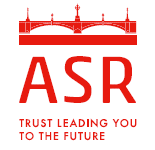 現在の登録規格： 　　  JIS Q 9001: 2015　現在の登録規格： 　　  JIS Q 9001: 2015　現在の登録規格： 　　  JIS Q 9001: 2015　現在の登録規格： 　　  JIS Q 9001: 2015　現在の登録規格： 　　  JIS Q 9001: 2015　 JIS Q 14001: 2015 JIS Q 45001: 2018 JIS Q 45001: 2018申　　請　　者会社名（ﾌﾘｶﾞﾅ）     （ﾌﾘｶﾞﾅ）     （ﾌﾘｶﾞﾅ）     （ﾌﾘｶﾞﾅ）     （ﾌﾘｶﾞﾅ）     申　　請　　者申　　請　　者所在地〒     -     申　　請　　者組織代表者の役職名組織代表者の役職名代表者氏名（ﾌﾘｶﾞﾅ）     代表者氏名（ﾌﾘｶﾞﾅ）     代表者氏名（ﾌﾘｶﾞﾅ）     （法人印）申　　請　　者※押印前に、以下についてご確認ください。1以下のとおり、認証要求事項（適用規格の要求事項及びASR審査登録規則）に基づく、審査登録のための申請をいたします。なお、審査登録のために必要な情報の提供及び必要な手配を行なうことに同意した証として、法人印欄に押印致いたします。2 ASRが、移転に関する国際的な基準に基づき、現在の認証機関での有効な認証状態を確認し、認証を引き継ぐにあたり、ASRによる認証状況の開示請求に基づき、現在の認証機関がASRに申請者の認証状況の情報を開示することに同意した証として、法人印欄に押印いたします。※1　対象事業所のﾏﾈｼﾞﾒﾝﾄｼｽﾃﾑ※1　対象事業所のﾏﾈｼﾞﾒﾝﾄｼｽﾃﾑ所属／部門役　職氏　名電話／Fax／ﾒｰﾙ電話／Fax／ﾒｰﾙ経営責任者(ﾄｯﾌﾟﾏﾈｼﾞﾒﾝﾄ)上記申請者と同じ（ﾌﾘｶﾞﾅ）     電話経営責任者(ﾄｯﾌﾟﾏﾈｼﾞﾒﾝﾄ)上記申請者と同じFax経営責任者(ﾄｯﾌﾟﾏﾈｼﾞﾒﾝﾄ)上記申請者と同じﾒｰﾙ管理責任者（ﾌﾘｶﾞﾅ）     電話管理責任者Fax管理責任者ﾒｰﾙ連絡窓口※２（ﾌﾘｶﾞﾅ）     電話連絡窓口※２Fax連絡窓口※２ﾒｰﾙ〒     部署名：     電話住所：　     Fax住所：　     役職名：　     ﾒｰﾙ氏名：　     ﾒｰﾙ登　　　録　　　証　(移転前)　和文　　　　英文　　　和文　　　　英文　　登　　　録　　　証　(移転後)　和文：　　1 　通   　　　移転前の登録証の範囲と同じ 前認証機関（英文のみ）の場合：6項 ※３に和文をご記入ください。追加発行を希望する登録証（オプション）　和文：      通　 　　英文：      通　(英文の登録証がある場合、英文の登録証のコピーもご提出ください。)　　和文：      通　 　　英文：      通　(英文の登録証がある場合、英文の登録証のコピーもご提出ください。)　マネジメントシステム審査申込書（移転申請）組織名：審査希望時期　定期審査　　　再認証審査　：　　　　　　　　　　　　　     年     月頃審査希望時期移転後の定期審査の頻度　：　　年1回　　年2回　　その他（     ）移転後の登録証の受領希望日　希望なし　　　希望あり　     年     月頃　　認証範囲（製品、サービス、活動）認証希望範囲の事業内容（製品、サービス、活動）を具体的にご記入ください。又、複数サイト組織の場合、事業所名、住所、各事業所の製品／サービス／活動の内容は、登録証／付属書に記載されますので、7項)にもご記入ください。認証希望範囲の事業内容（製品、サービス、活動）を具体的にご記入ください。又、複数サイト組織の場合、事業所名、住所、各事業所の製品／サービス／活動の内容は、登録証／付属書に記載されますので、7項)にもご記入ください。認証範囲（製品、サービス、活動）和 文※３　認証範囲（製品、サービス、活動）英 文事業所名/人数登録範囲の事業所の所在地　【最寄駅】＊ 本部(主幹事業所／②以降、関連事業所)登録範囲の事業所の所在地　【最寄駅】＊ 本部(主幹事業所／②以降、関連事業所)各事業所で取扱う製品／サービス／活動　訪問サイト訪問サイト訪問サイト事業所名/人数登録範囲の事業所の所在地　【最寄駅】＊ 本部(主幹事業所／②以降、関連事業所)登録範囲の事業所の所在地　【最寄駅】＊ 本部(主幹事業所／②以降、関連事業所)各事業所で取扱う製品／サービス／活動　前年前々年その前例本社50人〒100-0011 　最寄駅/ﾊﾞｽ停　【新日本橋駅】　　　　　東京都中央区日本橋ｘｘｘ町１－１－１電話番号：　03-1111-1234〒100-0011 　最寄駅/ﾊﾞｽ停　【新日本橋駅】　　　　　東京都中央区日本橋ｘｘｘ町１－１－１電話番号：　03-1111-1234製品/ｻｰﾋﾞｽ＋“各ｻｲﾄでの”活動”を記載例) Ａ製品の “製造”、Ａ製品の“販売”土木工事の“施工”　●　●●本部     人〒     -      　最寄駅/ﾊﾞｽ停【　　　     　】電話番号：　     〒     -      　最寄駅/ﾊﾞｽ停【　　　     　】電話番号：　           人〒     -      　最寄駅/ﾊﾞｽ停【　　　     　　】電話番号：　     〒     -      　最寄駅/ﾊﾞｽ停【　　　     　　】電話番号：　           人〒     -      　最寄駅/ﾊﾞｽ停【　　　     　　】電話番号：　     〒     -      　最寄駅/ﾊﾞｽ停【　　　     　　】電話番号：　           人〒     -      　最寄駅/ﾊﾞｽ停【　　　     　　】電話番号：　     〒     -      　最寄駅/ﾊﾞｽ停【　　　     　　】電話番号：　           人〒     -      　最寄駅/ﾊﾞｽ停【　　　     　　】電話番号：　     〒     -      　最寄駅/ﾊﾞｽ停【　　　     　　】電話番号：　           人〒     -      　最寄駅/ﾊﾞｽ停【　　　     　　】電話番号：　     〒     -      　最寄駅/ﾊﾞｽ停【　　　     　　】電話番号：　           人〒     -      　最寄駅/ﾊﾞｽ停【　　　     　　】電話番号：　     〒     -      　最寄駅/ﾊﾞｽ停【　　　     　　】電話番号：　     総人数　     人　(内シフト)     人　　　　　※労働安全衛生の移転では、シフト勤務の状況を２２．に記入してください。総人数　     人　(内シフト)     人　　　　　※労働安全衛生の移転では、シフト勤務の状況を２２．に記入してください。総人数　     人　(内シフト)     人　　　　　※労働安全衛生の移転では、シフト勤務の状況を２２．に記入してください。総人数　     人　(内シフト)     人　　　　　※労働安全衛生の移転では、シフト勤務の状況を２２．に記入してください。総人数　     人　(内シフト)     人　　　　　※労働安全衛生の移転では、シフト勤務の状況を２２．に記入してください。総人数　     人　(内シフト)     人　　　　　※労働安全衛生の移転では、シフト勤務の状況を２２．に記入してください。総人数　     人　(内シフト)     人　　　　　※労働安全衛生の移転では、シフト勤務の状況を２２．に記入してください。総人数　     人　(内シフト)     人　　　　　※労働安全衛生の移転では、シフト勤務の状況を２２．に記入してください。シフト勤務シフト勤務　無　　有　（夜間勤務  無　 有）（「有」の場合には、延べ人数をご記入下さい。登録範囲の事業所総人数　（正社員、契約要員、ﾊﾟｰﾄﾀｲﾏｰ、非常勤要員、季節要員を含む、有効要員数**）登録範囲の事業所総人数　（正社員、契約要員、ﾊﾟｰﾄﾀｲﾏｰ、非常勤要員、季節要員を含む、有効要員数**）登録範囲の事業所総人数　（正社員、契約要員、ﾊﾟｰﾄﾀｲﾏｰ、非常勤要員、季節要員を含む、有効要員数**）登録範囲の事業所総人数　（正社員、契約要員、ﾊﾟｰﾄﾀｲﾏｰ、非常勤要員、季節要員を含む、有効要員数**）登録範囲の事業所総人数　（正社員、契約要員、ﾊﾟｰﾄﾀｲﾏｰ、非常勤要員、季節要員を含む、有効要員数**）シフトの業務内容シフトの業務内容　同じ活動　　異なる活動（　     　　　　　　　：　       交替制 （有効要員数**） 　同じ活動　　異なる活動（　     　　　　　　　：　       交替制 （有効要員数**） 　同じ活動　　異なる活動（　     　　　　　　　：　       交替制 （有効要員数**） 　同じ活動　　異なる活動（　     　　　　　　　：　       交替制 （有効要員数**） 　同じ活動　　異なる活動（　     　　　　　　　：　       交替制 （有効要員数**） 　同じ活動　　異なる活動（　     　　　　　　　：　       交替制 （有効要員数**） マネジメントシステム審査申込書（移転申請）組織名：プロセス工　場／部　門　(例：　営業部、設計部、製造部)／機能・工程工　場／部　門　(例：　営業部、設計部、製造部)／機能・工程7項の事業所～ ）a　方針展開ﾌﾟﾛｾｽ（中央機能）部門：    部門：    a　方針展開ﾌﾟﾛｾｽ（中央機能）　経営層　　管理責任者　　その他管理業務　経営層　　管理責任者　　その他管理業務b　顧客関連ﾌﾟﾛｾｽ部門：    部門：    b　顧客関連ﾌﾟﾛｾｽ　マーケティング　　営業　      　マーケティング　　営業　      c　設計・開発ﾌﾟﾛｾｽ部門：    部門：    c　設計・開発ﾌﾟﾛｾｽ　研究開発　　設計：( 図面、 仕様書)       　研究開発　　設計：( 図面、 仕様書)       d　製造ﾌﾟﾛｾｽ　部門：    部門：    d　製造ﾌﾟﾛｾｽ　 製造  組立  加工  検査  塗装  乾燥  溶融  混合　 成形 　      製造  組立  加工  検査  塗装  乾燥  溶融  混合　 成形 　     e　施工ﾌﾟﾛｾｽ（建設）部門：    部門：    e　施工ﾌﾟﾛｾｽ（建設）　施工　　工事監理       　施工　　工事監理       f　ｻｰﾋﾞｽ提供ﾌﾟﾛｾｽ部門：    部門：    f　ｻｰﾋﾞｽ提供ﾌﾟﾛｾｽg  購買ﾌﾟﾛｾｽ部門：    部門：    g  購買ﾌﾟﾛｾｽ　発注    受入検査　  在庫管理　      　発注    受入検査　  在庫管理　      h　その他支援ﾌﾟﾛｾｽ部門：    部門：    h　その他支援ﾌﾟﾛｾｽ　据付　　輸送　　保守・点検　  経理　　総務　据付　　輸送　　保守・点検　  経理　　総務i一時的サイト／他の組織の施設における作業**一時的サイト／他の組織の施設における作業** 無　　有:      無　　有:     プロセス　　　　　　　　　　　　　　　業務内容1　設計・開発ﾌﾟﾛｾｽ　2　製造／　施工ﾌﾟﾛｾｽ3　ｻｰﾋﾞｽ提供ﾌﾟﾛｾｽ4　その他マネジメントシステム審査申込書（移転申請）組織名：法令・規制環境側面（EMS）、運用上の重要な側面(QMS)、危険源（OH&SMS）廃棄物・再利用　廃棄物処理法　石綿(ｱｽﾍﾞｽﾄ)関連法　PCB処理法　ﾌﾛﾝ排出抑制法（産業廃棄物、特別管理一般廃棄物、特別管理産業廃棄物）　廃油　　廃酸・廃アルカリ　　廃塗料  廃溶剤　　廃研磨剤  廃メッキ液　　廃設備・工具　　部品廃材　　金属屑 　線廃材　　廃ガラス　　廃プラスチック　　廃ゴム　 廃包装材　　廃トナー　　コンクリート屑　　アスファルト屑　 廃石膏　木屑　　　残土　 廃ウエス　　紙屑　　焼却灰　 電池　　半田屑　　接着剤硬化物　　石綿（アスベスト）　　PCB　　　フロン　　汚泥・スラッジ　水銀使用製品廃棄物・再利用　資源有効利用促進法　リサイクル関連法　　容器包装　　家電　　建設資材　　食品　　自動車水質・土壌　水質汚濁防止法　　下水道法　浄化槽法　工場用水法　　土壌汚染対策法　　事業系排水　（　汚泥水　　洗浄廃水　　ドレーン排水）　　生活排水　　処理水の地下浸透大気　大気汚染防止法 　ﾀﾞｲｵｷｼﾝ類対策特別措置法　自動車Nox・PM法　ばい煙　　排気・排ガス　　有機溶剤の気化　　Sox  NOx　　ミスト　　ダイオキシン 　揮発性有機化合物　騒音規制法　　振動規制法　悪臭防止法　省エネルギー法　電気　　燃料　     化学物質　化審法　　PRTR法　　毒物及び劇物取締法　SDS　殺虫剤 　農薬・除草剤 　ラドン  ハロゲン 建築基準法　 建設業法　製造物責任法（PL法）　電気用品安全法  RoHS指令　鉛　　　水銀　　カドミウム　　六価クロム　　PBB　　PBDE　　DEHP　　BBP　　DBP　　DIBP　消防法　労働安全衛生法　　ボイラー　　クレーン　　ゴンドラ　　有機溶剤　　有害物質　　重機　　砥石　溶接　　電気　　火薬　　酸欠　　粉じん　　プレス　　高気圧　　放射線　フォークリフト　　足場　高圧ｶﾞｽ保安法　　労働者派遣法　その他【その他、重要な側面】　資材置き場　　倉庫 (　原材料　　副産物　　中間製品　　最終製品　　その他)　 　廃棄物置き場　　地上タンク：     　　　　　　　　　　　地下タンク:　     　　　　　　　　その他施設:      水質汚濁関連：　 特定施設　　　有害物質使用特定施設　大気汚染関連:  ばい煙発生施設　　　粉塵排出施設　　　揮発性有機化合物（VOC）排出施設 保護ﾒｶﾞﾈ　 作業服　 ﾍﾙﾒｯﾄ　 帽子　 聴覚保護　 安全長靴　 保護ﾏｽｸ　 手袋　その他:マネジメントシステム審査申込書（移転申請）組織名：マネジメントシステムの構築又は維持に関するコンサルタント／外部の監査員の活用：　直近2年以内に利用　　　利用する予定　　　利用していないマネジメントシステムの構築又は維持に関するコンサルタント／外部の監査員の活用：利用した（する予定の）コンサルタント／監査員（個人名）をご記入ください。*今後、利用することになった場合には、その時点でご連絡ください。通訳・翻訳　不要　　　　必要　（      　 　語）認定されたマネジメントシステム認証の移転を行う場合の基準が、国際認定フォーラム（IAF）により定められております。移転調査は、「有効な認定された認証登録」であることを確認するため、①移転訪問及び②文書レビュー及び認証機関とのコンタクトにご協力くださいますよう、お願い申し上げます。 移転調査では、IAF MLAの加盟メンバーの認定機関（JAB, ANAB, RvA, UKAS等）に認定された認証機関による、「有効な認定された認証登録」（登録が一時停止、一時停止の危機にないこと等）であることを確認します。1登録証のコピー　（該当する場合、登録証の付属書コピーを含む）　和　　英2認証登録審査（初回審査）／直近の再認証審査、及びその後の定期審査に関する記録審査報告書のコピー (審査計画書を含む)不適合及び是正処置の記録のコピー　（該当する場合：是正処置の完了が容認されたことを示す記録）3マネジメントシステムに関する苦情及びその処置に関する記録のコピー（該当する場合）4マネジメントシステムのマニュアル（最新版）5組織図、品質体系図(QMS):　マニュアルに含まれていない場合6統合マネジメントシステム確認書　（複数のマネジメントシステムを申請される場合）7その他、貴社の概要が分かる資料（会社ﾊﾟﾝﾌﾚｯﾄ、製品又はｻｰﾋﾞｽのｶﾀﾛｸﾞ）1移転をする以前のISO認証機関［     　　　　　　　　　　　　　　　　　　　　　　　　］2ご移転を希望する理由　マネジメントシステムの有効性の改善　長年同じ認証機関で審査をしたので、変更　審査費用対効果の向上　その他：     3前回の審査の種類及び現地審査日　初回審査　　　定期審査　　　再認証審査審査日：　20     年     月     日　～     月     日*4・認証登録審査（初回審査）又は直近の再認証審査報告書、及びその後の定期審査において不適合はありましたか。・なお、それらの不適合に対する是正処置は完了していますか。前回*　　　   　無　　有：     件　前々回 　　　 　無　　有：     件その前の回　 　無　　有：     件是正処置　：　　完了　　　未完了有5・認証登録審査（初回審査）／直近の再認証審査以降、ﾏﾈｼﾞﾒﾝﾄｼｽﾃﾑに関する苦情はありましたか。・苦情に対する処置は適切に処置され、解決していますか。（該当する場合）　無　　　有　：     件* 苦情に対する処置　：　　全て処置　　　未実施あり6・法令順守の観点より規制当局と現状における取り決め事項（法廷論争など）はありますか。・その処置の実施状況をお聞かせ下さい。（該当する場合）　無　　　有処置の状況：     7認証登録（初回認証）の年月日      年     月     日8登録証の有効期限　（＊）登録証をご確認ください。　* 20     年     月     日までマネジメントシステム審査申込書（移転申請）組織名：１．認証範囲外の事業所及び組織（部門）はありますか　無　　　　　有　（有の場合、内容を下部に記載ください）　　　　　　　　　⇒     ２．認証範囲外の製品・サービス及び活動はありますか　無　　　　　有　（有の場合、内容を下部に記載ください）　　　　　　　　　⇒     ３．適用不可能な規格要求事項（QMS）　無　　　　　有　（有の場合、番号と理由を下部に記載ください）　　　　　　　　　　  ⇒ 【要求事項番号】     　  　　　 【理由】     １．認証範囲に　“請負”　という文言が含まれますか　無　　　　　有　（有の場合、内容を下部に記載ください）　　　　　　　　　⇒     ２．認証範囲に　“付帯サービス”　や　“付帯作業”　“その他サービス”　等の文言が含まれますか　無　　　　　有　（有の場合、内容を下部に記載ください）　　　　　　　　　⇒     ３．認証範囲に　“販売”　という文言が含まれますか、その場合、仕入れ販売がありますか　無　　　　　有　（有の場合、内容を下部に記載ください）　　　　　　⇒     マネジメントシステム審査申込書 （移転申請）組織名：認証希望範囲（製品、サービス、活動）認証希望範囲の事業内容（製品、サービス、活動）を具体的にご記入下さい。又、複数サイト組織の場合、事業所名、住所、各事業所の製品／サービス／活動の内容は、登録証／付属書に記載されますので、以下の（２）にもご記入ください。認証希望範囲の事業内容（製品、サービス、活動）を具体的にご記入下さい。又、複数サイト組織の場合、事業所名、住所、各事業所の製品／サービス／活動の内容は、登録証／付属書に記載されますので、以下の（２）にもご記入ください。認証希望範囲（製品、サービス、活動）和 文※３　認証希望範囲（製品、サービス、活動）英 文事業所名事業所の所在地　【最寄駅】＊ 本部(主幹事業所／②以降、関連事業所)事業所の所在地　【最寄駅】＊ 本部(主幹事業所／②以降、関連事業所)変更内容（取扱う製品／サービス／活動を含む）　人数人数変更追加削除　例）Ｂ営業所〒100-0011 　最寄駅/ﾊﾞｽ停　【東京駅】　　　　　東京都千代田区ｘｘｘ町１－2－3電話番号：　03-1111-5678〒100-0011 　最寄駅/ﾊﾞｽ停　【東京駅】　　　　　東京都千代田区ｘｘｘ町１－2－3電話番号：　03-1111-5678　Ｂ営業所を登録範囲に追加（A製品の販売）     人     人追加本部〒     -      　最寄駅/ﾊﾞｽ停【　　　     　】電話番号：　     〒     -      　最寄駅/ﾊﾞｽ停【　　　     　】電話番号：　          人     人〒     -      　最寄駅/ﾊﾞｽ停【　　　     　　】電話番号：　     〒     -      　最寄駅/ﾊﾞｽ停【　　　     　　】電話番号：　          人     人〒     -      　最寄駅/ﾊﾞｽ停【　　　     　　】電話番号：　     〒     -      　最寄駅/ﾊﾞｽ停【　　　     　　】電話番号：　          人     人〒     -      　最寄駅/ﾊﾞｽ停【　　　     　　】電話番号：　     〒     -      　最寄駅/ﾊﾞｽ停【　　　     　　】電話番号：　          人     人〒     -      　最寄駅/ﾊﾞｽ停【　　　     　　】電話番号：　     〒     -      　最寄駅/ﾊﾞｽ停【　　　     　　】電話番号：　          人     人〒     -      　最寄駅/ﾊﾞｽ停【　　　     　　】電話番号：　     〒     -      　最寄駅/ﾊﾞｽ停【　　　     　　】電話番号：　          人     人〒     -      　最寄駅/ﾊﾞｽ停【　　　     　　】電話番号：　     〒     -      　最寄駅/ﾊﾞｽ停【　　　     　　】電話番号：　          人     人総人数(7項の人数に加算)　     人　     人　     人シフト勤務シフト勤務　無　　有　（夜間勤務  無　 有）（「有」の場合には、延べ人数をご記入ください。登録範囲の事業所総人数　（正社員、契約要員、ﾊﾟｰﾄﾀｲﾏｰ、非常勤要員、季節要員を含む、有効要員数**）登録範囲の事業所総人数　（正社員、契約要員、ﾊﾟｰﾄﾀｲﾏｰ、非常勤要員、季節要員を含む、有効要員数**）登録範囲の事業所総人数　（正社員、契約要員、ﾊﾟｰﾄﾀｲﾏｰ、非常勤要員、季節要員を含む、有効要員数**）(内シフト)     人(内シフト)     人シフトの業務内容シフトの業務内容　同じ活動　　異なる活動（　     　　　　　　　：　       交替制(有効要員数**） 　同じ活動　　異なる活動（　     　　　　　　　：　       交替制(有効要員数**） 　同じ活動　　異なる活動（　     　　　　　　　：　       交替制(有効要員数**） 　同じ活動　　異なる活動（　     　　　　　　　：　       交替制(有効要員数**） (内シフト)     人(内シフト)     人マネジメントシステム審査申込書 （移転申請）組織名：資　料申請時添付後日送付1プロセスと組織の相互関係図（経営者、本社（部門）、支店、営業所、工場、請負者、外部委託を含む）2適用範囲3労働安全衛生方針4危険源一覧または危険源を特定したもの（労働安全衛生）5組織が適用する法令規制一覧または適用する法令・規制がわかるもの（労働安全衛生）第1シフト     時     分　　　～　　　     時     分　第2シフト     時     分　　　～　　　     時     分　第3シフト     時     分　　　～　　　     時     分　シフト勤務対象業務の概要シフト勤務の対象となっている業務の概要についてご記入をお願いします。シフト勤務対象業務の概要延べ人数　　（     ）人工期（日数）　　（     ）日間　オフサイト活動業務の概要オフサイト活動の対象となっている業務の概要についてご記入をお願いします。オフサイト活動業務の概要